В Екатеринбурге стартовал международный чемпионат профессионального мастерства AtomSkills-2024В 2024 году соревнования чемпионата пройдут в основной и студенческой лигах16 июня на площадке международного выставочного центра «Екатеринбург-Экспо» состоялась церемония открытия IX Отраслевого чемпионата профессионального мастерства госкорпорации «Росатом» (AtomSkills-2024).В 2024 году в чемпионате принимают участие около 2000 человек. Среди них — сотрудники предприятий контура «Росатома», российских и международных промышленных компаний, учащиеся колледжей, студенты вузов и отраслевые эксперты. Также в соревнованиях примут участие команды из стран — партнеров госкорпорации: Египта, Бангладеш, Турции, Беларуси, Индии и Армении. В деловой программе чемпионата заявлены представители Китая, Индонезии, ЮАР, Беларуси, Казахстана и Кыргызстана.Участники чемпионата будут соревноваться по 42 компетенциям, в том числе по двум новым — «Программная роботизация» и «Управление коммуникациями. Антикризисное реагирование». В рамках каждой компетенции будут выявлены победители — лучшие в своей профессии специалисты. Согласно условиям, в 16 компетенциях предполагается командное участие (в их числе — «Информационная безопасность», «Бетонные строительные работы», «Технологии композитов»). Все конкурсные задания чемпионата, критерии и параметры оценки подготовлены экспертами различных направлений в соответствии с отраслевыми и международными требованиями к компетенциям.В частности, соревнования по компетенции «Программная роботизация» предполагают, что конкурсанты из 12 команд за три дня роботизируют реальный бизнес-процесс. Соревнования проводятся по двум трекам — профессиональному (в нем примут участие представители предприятий отрасли и внешних компаний) и студенческому. Главным экспертом компетенции стала заместитель директора Центра разработки, начальник управления программной роботизации АО «Гринатом» (ИТ-интегратор «Росатома») Маргарита Конных.Впервые в истории проведения AtomSkills соревнования будут разделены на две лиги — «Основную» и «Студенческую». В «Основной лиге», помимо иностранных специалистов и сотрудников атомной отрасли, навыки и мастерство продемонстрируют команды крупных российских промышленных компаний.«Студенческую лигу» представят студенты 48 российских колледжей и вузов. Это учащиеся Национального исследовательского ядерного университета «МИФИ», Российского технологического университета, Санкт-Петербургского государственного университета, Московского энергетического института, Глазовского политехнического колледжа, Курского монтажного техникума и других. В «Студенческой лиге» также примут участие учащиеся Технологического института Баннари Аммана (Индия).Параллельно с соревновательной частью будет представлена деловая программа, основным фокусом которой станет обсуждение кадровых задач для достижения технологического суверенитета. Она стартовала 17 июня и предполагает следующие тематические направления: «Цифровые технологии», «Лучший опыт и практики», «Охрана труда», «Развитие образовательной среды», «Развитие экспертизы работников», «Управление образовательными организациями», «Абитуриенты и школьники». В числе спикеров заявлены руководители госкорпорации «Росатом», представители профильных министерств и ведомств из России и дружественных государств (Китай, Индонезия, ЮАР, Кыргызстан, Казахстан, Беларусь), представители администрации городов присутствия «Росатома», директора образовательных организаций, эксперты атомной отрасли, представители федеральных проектов «Профессионалитет», «Билет в будущее», «Движение первых», кураторы программы «Люди и города» и другие. Основные форматы деловой программы — стартап-конференции, аналитические и проектные сессии, мастер-классы, а также экспертные консультации.Ключевым событием деловой программы станет панельная сессия на тему «Подготовка кадров для технологического лидерства», которая состоится 20 июня. В ней примут участие заместитель генерального директора по персоналу госкорпорации «Росатом» Татьяна Терентьева, директор по персоналу южноафриканской компании Eskom Holdings SOC Ltd Элзи Пуле, ректор Республиканского института профессионального образования (Беларусь) Валерий Голубовский, ректор НИЯУ МИФИ Владимир Шевченко, проректор по научной работе Кыргызского государственного технического университета им. И. Раззакова Алмазбек Арзыбаев и другие.К участникам AtomSkills-2024 обратился генеральный директор госкорпорации «Росатом» Алексей Лихачев. Он подчеркнул, что чемпионат дает возможность проявить себя и продемонстрировать профессиональные навыки: «Уверен, что вы сможете достичь высоких результатов, ведь каждый из вас талантлив и уникален. Чемпионат позволяет обменяться опытом с коллегами, узнать что-то новое, развить свои компетенции. Но самое главное — он объединяет нас и дарит возможность найти новых друзей в профессиональном сообществе».«Чемпионат AtomSkills, на котором в первую очередь соревнуются и демонстрируют лучшие практики представители инженерных и рабочих специальностей, — эффективный инструмент для развития профессионалов и оценки востребованности компетенций. Более 60% участников отмечают его как мотивирующий, помогающий им реализовать свой потенциал, — отметила генеральный директор Корпоративной Академии „Росатома“ Юлия Ужакина. — По итогам чемпионатов мы совершенствуем образовательные программы, а также создаем новые, лучшие из которых затем тиражируются на всю отрасль. Я очень рада, что в этом году на чемпионате так сильно представлена молодежь — студенты из 48 российских колледжей и вузов примут участие в его „Студенческой лиге“».Представители движения «Юниоры Росатома» подготовили для гостей чемпионата специальный трек «Город Росатома», в рамках которого они познакомятся с основными профессиями атомной отрасли. Кроме того, для детей и взрослых будут организованы экскурсии по павильонам, где пройдут соревнования.Справка:AtomSkills — ежегодный отраслевой чемпионат рабочих и инженерных профессий атомной индустрии, который госкорпорация «Росатом» организует с 2016 года. Первый чемпионат проходил в 10 компетенциях при участии около 450 специалистов и экспертов отрасли. Сегодня это один из крупнейших чемпионатов, в 2024 году он проводится по 42 компетенциям и объединяет 2000 участников и экспертов из разных стран. Для профессионального сообщества участие в чемпионате AtomSkills является важным фактором позиционирования специалиста и открывает дополнительные перспективы карьерного роста. В 2023 году чемпионат впервые приобрел международный статус, собрав более 1900 участников из России, Беларуси, Турции, Бангладеш, Узбекистана, Казахстана, Кубы, Боливии, Индии. Соревнования проходили по 40 профессиональным компетенциям, включая специальную номинацию для студентов вузов «Технологический прорыв: Квантовые технологии». В чемпионате приняли участие сотрудники атомной отрасли, студенты 22 учебных заведений, а также команды крупных российских промышленных компаний: РЖД, СИБУР, «Роскосмос» и других.Правительство РФ и крупные российские компании уделяют большое внимание планомерной работе по формированию и реализации долговременной стратегии развития и применения человеческого потенциала для достижения глобального технологического лидерства ведущих отраслей отечественной промышленности. Отраслевые чемпионаты мастерства AtomSkills являются инструментом развития профессиональной среды, способствующим обмену знаниями и опытом между представителями поколений, а также объединяющим специалистов, студентов и школьников в единую экосистему подготовки и развития рабочих и инженерных кадров в России. Внедрение новых стандартов профессионального мастерства позволяет «Росатому» и его предприятиям занимать новые ниши на рынке, повышая конкурентоспособность атомной отрасли и всей российской промышленности в целом. 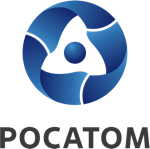 Медиацентр атомнойпромышленности
atommedia.onlineПресс-релиз17.06.24